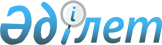 Об утверждении Правил пребывания оралманов и членов их семей в центре адаптации и интеграции оралманов и оказания им адаптационных услуг
					
			Утративший силу
			
			
		
					Приказ Министра внутренних дел Республики Казахстан от 30 марта 2011 года № 135. Зарегистрирован в Министерстве юстици Республики Казахстан от 26 апреля 2011 года № 6909. Утратил силу приказом Министра внутренних дел Республики Казахстан от 4 ноября 2011 года № 582      Сноска. Утратил силу приказом Министра внутренних дел РК от 04.11.2011 № 582 (вводится в действие по истечении десяти календарных дней со дня его первого официального опубликования).      Примечание РЦПИ!

      Порядок введения в действие приказа см. п. 5.

      В соответствии с подпунктом 8) статьи 34 Закона Республики Казахстан от 13 декабря 1997 года "О миграции населения", ПРИКАЗЫВАЮ: 



      1. Утвердить прилагаемые Правила пребывания оралманов и членов их семей в центре адаптации и интеграции оралманов и оказания им адаптационных услуг. См. Z1100000477



      2. Признать утратившими силу:



      1) приказ и.о. Министра труда и социальной защиты населения Республики Казахстан от 27 сентября 2007 года № 225-п "Об утверждении Правил временного пребывания оралманов и членов их семей в Центре адаптации и интеграции оралманов и оказания им адаптационных услуг" (зарегистрированный в Реестре государственной регистрации нормативных правовых актов за № 4965, опубликованный в Собрании актов центральных исполнительных и иных государственных органов Республики Казахстан 2007 года, сентябрь-октябрь);



      2) подпункт 2) пункта 1 приказа и.о. Министра труда и социальной защиты населения Республики Казахстан от 12 августа 2010 года № 275-п "О внесении дополнений и изменений в приказы и.о. Министра труда и социальной защиты населения Республики Казахстан от 27 сентября 2007 года № 223-п "Об утверждении Правил пребывания лиц и членов их семей, ходатайствующих о признании их оралманами, в Центре временного размещения" и от 27 сентября 2007 года № 225-п "Об утверждении Правил временного пребывания оралманов и членов их семей в Центре адаптации и интеграции оралманов и оказания им адаптационных услуг" (зарегистрированный в Реестре государственной регистрации нормативных правовых актов за № 6456).



      3. Комитету миграционной полиции Министерства внутренних дел Республики Казахстан (Доскалиев Х.Е.) в установленном законодательством порядке обеспечить государственную регистрацию настоящего приказа в Министерстве юстиции Республики Казахстан и его официальное опубликование.



      4. Контроль за исполнением настоящего приказа возложить на Заместителя министра внутренних дел Республики Казахстан генерал-майора полиции Кулинича А.В. и Комитет миграционной полиции Министерства внутренних дел Республики Казахстан (Доскалиев Х.Е.).



      5. Настоящий приказ вводится в действие по истечении десяти календарных дней со дня его первого официального опубликования.      Министр                                    С. БаймаганбетовУтверждены             

приказом Министра внутренних дел 

Республики Казахстан       

oт 30 марта 2011 года № 135   

Правила

пребывания оралманов и членов их семей в центре

адаптации и интеграции оралманов и оказании им

адаптационных услуг 

1. Общие положения

      1. Настоящие Правила пребывания оралманов и членов их семей в центре адаптации и интеграции оралманов и оказания им адаптационных услуг (далее - Центр) разработаны в соответствии с подпунктом 8) статьи 34 Закона Республики Казахстан "О миграции населения", и определяют порядок пребывания оралманов и членов их семей в Центре адаптации и интеграции оралманов и оказания им адаптационных услуг.



      2. В настоящих Правилах используются следующие основные понятия:



      1) направление - бланк, выдаваемый уполномоченным органом и дающий право оралману и членам его семьи заселиться в Центр;



      2) центр - место, предназначенное для временного пребывания оралманов и членов их семей и оказания им адаптационных услуг на территории Республики Казахстан (далее - Центр);



      3) заявитель - оралман и члены его семьи, обращающиеся с заявлением в уполномоченный орган с целью заселения в Центр;



      4) уполномоченный орган - Управление миграционной полиции Департамента внутренних дел. 

2. Подачи заявления

      3. Основанием для заселения оралмана и членов его семьи в Центр является направление, выдаваемое уполномоченным органом по форме согласно приложению 1 к настоящим Правилам.



      4. Направление выдается на основании заявления заявителя по форме согласно приложению 2 к настоящим Правилам.



      5. Заявление регистрируется в журнале регистрации оралманов и членов их семей (далее - журнал) по форме согласно приложению 3 к настоящим Правилам.



      6. Отказ в принятии заявления и его регистрации, по мотивам отсутствия свободных койко-мест в Центре не допускается.



      7. Заявление подлежит рассмотрению уполномоченным органом в день подачи заявления.



      8. В случае отсутствия свободных койко-мест, ходатайствующий зачисляется в резерв, формируемый уполномоченным органом, в порядке очередности подачи заявления регистрируемого в журнале.



      9. При освобождении койко-мест в Центре, уполномоченный орган предоставляет направление для заселения в Центр заявителю (ям), в порядке очередности.



      10. При получении направления, оралманы и члены его семьи заселяются в Центр в течение трех календарных дней.



      При несоблюдении указанного срока ходатайствующий теряет право на заселение. При этом за ходатайствующим сохраняется право повторной подачи заявления на заселение в центр за ним сохраняется. 

3. Время пребывания оралманов и членов их семей в Центре

      11. Пребывание оралмана и членов его семьи в Центре осуществляется за счет финансирования целевых текущих трансфертов из республиканского бюджета в соответствии с бюджетным законодательством и за счет средств местного бюджета, если иное не установлено законодательными актами.



      12. Оралманы и члены их семей в Центре:



      1) пользуются жилыми и подсобными помещениями Центра, постельными и иными принадлежностями для удовлетворения своих нужд;



      2) по вопросам размещения и пребывания подают заявления, ходатайства и иные обращения руководству Центра;



      3) ознакомливаются и соблюдают внутренний распорядок;



      4) получают адаптационные услуги.



      13. Центр:



      1) содержит предоставляемые для проживания помещения в соответствии с санитарно-эпидемиологическими правилами и нормами;



      2) обеспечивает ходатайствующих постельными принадлежностями, своевременную их смену;



      3) оказывает адаптационные услуги оралманам и членам их семей.



      14. Заселение в Центр других лиц кроме оралманов и членов их семей запрещается.



      15. В случае нарушения ходатайствующими порядка пребывания в Центре, Центр обращается в уполномоченный орган, выдавший направление с предложением о досрочном прекращении пребывания их в Центре.



      16. Уполномоченный орган проводит проверку обоснованности предложения Центра о досрочном прекращении пребывания ходатайствующих в Центре и выносит решение об оставлении либо выселении их из Центра в течение одного рабочего дня.



      Решение выносится в отношении семьи оралмана, или в отношении его отдельного члена.



      Решения должны оформляться актом уполномоченного органа, подписываемого его первым руководителем или лицом его замещающим.



      17. Пребывание ходатайствующих в Центре осуществляется до получения ими гражданства Республики Казахстан.



      18. Оралманы и члены их семей освобождают предоставленное им помещение в срок не позднее трех календарных дней со дня получения ими гражданства Республики Казахстан.

Приложение 1

к Правилам пребывания

оралманов и членов их

семей в центре адаптации и

интеграции оралманов и оказания

им адаптационных услуг

Форма                  

                              НАПРАВЛЕНИЕ     Направляется для заселения в Центр адаптации и интеграции

            оралманов и оказания им адаптационных услуг

      _______________________________________________________________

                   (Ф.И.О., дата рождения претендента)

      Члены семьи:

      1. ____________________________________________________________

              (Ф.И.О., дата рождения, степень родства)

      2. ____________________________________________________________

              (Ф.И.О., дата рождения, степень родства)

      3. ____________________________________________________________

              (Ф.И.О., дата рождения, степень родства)

      4. ____________________________________________________________

              (Ф.И.О., дата рождения, степень родства)

      5. ____________________________________________________________

              (Ф.И.О., дата рождения, степень родства)

      6. ____________________________________________________________

              (Ф.И.О., дата рождения, степень родства)      Начальник Управления

      миграционной полиции ДВД      ____________ области (города)

      /______________/                                  ____________

                                                        (дата выдачи)

Приложение 2

к Правилам пребывания оралманов

и членов их семей в центре

адаптации и интеграции оралманов

и оказания им адаптационных услуг

Форма                  Начальнику Управления

миграционной полиции ДВД

__________ области/города

от _______________________

(Ф.И.О., претендента)

                              Заявление      Прошу Вас заселить меня и членов моей семьи в количестве "____"

человек, в Центр адаптации и интеграции оралманов и оказания им

адаптационных услуг.      ______________                                 _______________

          (Дата)                                        (подпись)

Приложение 3

к Правилам пребывания оралманов

и членов их семей в центре

адаптации и интеграции оралманов

и оказания им адаптационных услуг

Форма                  

                             ЖУРНАЛ

    регистрации оралманов и членов их семей в Центре адаптации

     и интеграции оралманов и оказания им адаптационных услуг                          Начато ___________________

                          Окончено ____________________
					© 2012. РГП на ПХВ «Институт законодательства и правовой информации Республики Казахстан» Министерства юстиции Республики Казахстан
				N

п/пФ.И.О. заявителяМесто и

дата рожденияСтрана

выходаНомер и дата

выдачи направления